РЕШЕНИЕВ соответствии с Решением Городской Думы Петропавловск-Камчатского городского округа от 31.10.2013 № 145-нд «О наградах и почетных званиях Петропавловск-Камчатского городского округа» Городская Дума Петропавловск-Камчатского городского округаРЕШИЛА:1. Наградить Почетными грамотами Городской Думы Петропавловск-Камчатского городского округа за вклад в развитие межнационального согласия, расширение плодотворного диалога и сотрудничества между органами государственной власти Камчатского края, органами местного самоуправления и общественными объединениями следующих членов Камчатской региональной общественной организации «Содружество»:1) председателя Молодежного комитета Гусейнова Рустама Бахтияровича;2) членов Совета:- Каримова Хайрулла Хуснуллаевича;- Кибалова Виталия Викторовича;- Галсанова Валерия Семёновича;- Ковейник Веру Иннокентьевну;- Мамажанова Азамжана Акрамовича;- Годлевского Виктора Александровича;- Енокян Арменуи Марадовну;- Григорьева Геннадия Ивановича;- Чечушкова Владимира Иосифовича;- Тихонову Надежду Корнашовну;- Шин Хен Но.2. Разместить настоящее решение на официальном сайте Городской Думы Петропавловск-Камчатского городского округа в информационно-телекоммуникационной сети «Интернет».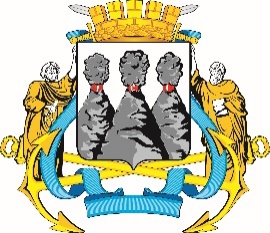 ГОРОДСКАЯ ДУМАПЕТРОПАВЛОВСК-КАМЧАТСКОГО ГОРОДСКОГО ОКРУГАот 27.02.2019 № 385-р18-я сессияг.Петропавловск-КамчатскийО награждении Почетными грамотами Городской Думы Петропавловск-Камчатского городского округа членов Камчатской региональной общественной организации «Содружество»Председатель Городской Думы Петропавловск-Камчатского городского округа Г.В. Монахова